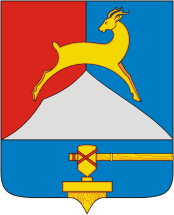 ДОКЛАДГлавы Усть-Катавского городского округаСемкова Сергея Диодоровичао достигнутых значениях показателейдля оценки эффективности деятельностиорганов местного самоуправления городских округови муниципальных районов за 2019 годи их планируемых значенияхна 3-летний периодПодпись ___________________Дата «____» _______ 20____ г.СодержаниеВведениеУсть-Катавский городской округ находится в западной части Челябинской области. Это территория западного склона уральских гор площадью ., обладает хорошим производственным и трудовым потенциалом, ресурсной базой, уникальными природно-климатическими условиями, выгодным транспортно-географическим положением. Городской округ граничит с Республикой Башкортостан, расположен на пересечении транспортных путей, идущих с Запада на Восток. Расстояние до областного центра г.Челябинска , до столицы Башкортостана г. Уфы-160км. В состав округа входят: г. Усть-Катав, села: Минка, Вязовая, Тюбеляс. На территории расположено 10 сельских населенных пунктов.Промышленность – ведущая отрасль хозяйственного комплекса города, которая определяет уровень социально-экономического развития территории, так как формирует налогооблагаемую базу для местного бюджета, определяет уровень инвестиционной деятельности, уровень денежных доходов населения. На территории Усть-Катавского городского округа действует 229 единиц (официальные данные органов федеральной статистики) организаций и учреждений всех форм собственности, а также 659 единиц малых и средних предприятий (включая индивидуальных предпринимателей). В целом по Усть-Катавскому городскому округу объем отгруженной продукции собственного производства, выполненных работ и услуг по кругу крупных и средних предприятий по округу составил 3806,76 млн. рублей и увеличился к уровню 2018 года на 19,2%:- по предприятиям «обрабатывающих производств» объём отгруженных товаров собственного производства, выполненных работ и услу,г к аналогичному периоду прошлого года увеличился на 27,0%; - по виду деятельности «обеспечение электрической энергией, газом и паром; кондиционирование воздуха» объём отгруженных товаров собственного производства, выполненных работ и услуг уменьшился по сравнению с аналогичным периодом прошлого года на 23,7%;- по виду деятельности «водоснабжение, водоотведение, организация сбора и утилизация отходов, деятельность по ликвидации загрязнений» объём отгруженных товаров собственного производства, выполненных работ и услуг увеличился по сравнению с аналогичным периодом прошлого года на 10,5%.Численность работающих на крупных и средних предприятиях и организациях (без субъектов малого предпринимательства) по Усть-Катавскому городскому округу за 2019 год составила 7181 человек. В структуре занятого населения 42,3% составляет обрабатывающие производства, 2,2% - занято в торговле, 8,0% - в госуправлении и обеспечении военной безопасности, соц.обеспечении, 11,5% - в образовании, 2,1% - в области культуры, спорта, досуга и развлечений, 33,9% – прочие виды деятельности.Среднемесячная заработная плата организаций за 2019 год составила 27593,7  руб. и увеличилась по сравнению с аналогичным периодом 2018 года на 2,4%, во всех базовых отраслях экономики Усть-Катавского городского округа имеет место рост среднемесячной заработной платы. Одним из показателей, характеризующих сферу занятости населения городского округа, является количество зарегистрированных безработных. Уровень регистрируемой безработицы на конец 2019 года составил 2,95%, снизился с аналогичным периодом прошлого года на 1,35 п.п., численность безработных граждан на конец 2019 года составила 359 человек.В 2019 году в результате реализации муниципальных программ и проектов малого и среднего бизнеса было создано 801 рабочее место, в том числе за счёт открытия тепличного комплекса в г. Усть-Катав с досветкой «Горный» - 417 рабочих мест, 39 - на градообразующем предприятии.Среднегодовая численность постоянного населения в Усть-Катавском городском округе на 01.01.2020г. составила 24785 человек.Потребительский рынок Усть-Катавского городского округа – значимая часть экономики, которая обеспечивает повседневные потребности населения, играет важную роль в развитии предпринимательской деятельности и в формировании доходов местного бюджета.Оборот розничной торговли по крупным и средним организациям в 2019 году составил 1078,84  млн. рублейРаздел I. Экономическое развитиеРазвитие малого и среднего предпринимательстваПо состоянию на 01.01.2020г. на территории Усть-Катавского городского округа зарегистрировано 528 индивидуальных предпринимателей и 131 малых и средних предприятий.Число субъектов малого и среднего предпринимательства в 2019 году на 10 тысяч человек населения составило 268,15 единиц. Число субъектов малого и среднего предпринимательства на 10 тысяч человек населения на плановый период: в 2020 году – 267,57 единиц, в 2021 году – 275,91 единиц, в 2022 году – 281,46 единиц.В сфере малого и среднего бизнеса в 2019 году занято 774 человек, что составляет 9,9% от среднесписочной численности работников всех предприятий и организаций. В планируемом периоде 2020-2022 годы, ожидается уменьшение среднесписочной численности малых и средних предприятий до 685 человек, за счет перехода предприятия ООО «Агропарк Урал» из средних предприятий в крупные, в связи с увеличением средней численности работников.Доля среднесписочной численности работников малых и средних предприятий в среднесписочной численности работников всех предприятий и организаций в 2019 году составила – 16,96%, в планируемом периоде составит:  2020 год – 8,8%,  2021 год – 9,0%,  2022 год – 9,01%. На территории Усть-Катавского городского округа действует муниципальная программа «Развитие малого и среднего предпринимательства в Усть-Катавском городском округе». В 2019 году финансирование программы осуществлялось за счет средств местного бюджета, предпринимателям были предоставлены субсидии на возмещение затрат по уплате процентов по кредиту и договорам лизинга в сумме 270,0 тыс. рублей.С 2018 года государственная поддержка малого бизнеса переориентирована на льготное кредитование через Корпорацию «МСП» и Фонд микрофинансирования Челябинской области.Одним из важных направлений программы является   информационная поддержка, с этой целью проведены следующие мероприятия :- вебинар "Применение статей 94 и 103 Закона о контрактной системе" (участие приняли 51 предприниматель);- круглый стол в МФЦ с участием представителей Управления Пенсионного Фонда России, ФСС, Центра занятости населения, ОМВД (участие приняли 18 предпринимателей);- круглый стол с представителями Ассоциации КФХ, ЛПХ и сельскохозяйственных кооперативов горнозаводской территории, администрации УКГО, Министерства сельского хозяйства Челябинской области (участие приняли 36 предпринимателей);-  обучение представителей малого и среднего бизнеса по охране труда "Новое в трудовом законодательстве. Аттестация рабочих мест" (участие приняли 85 человек);- семинар для перевозчиков «Применение ККТ на пассажирском транспорте» (участие приняли предприниматели, осуществляющие перевозки пассажирским транспортом).В целях оказания имущественной поддержки бизнесу:•	предоставлено 166 земельных участков субъектам малого и среднего предпринимательства;•	 сформирован перечень муниципального недвижимого имущества, (2 объекта общей площадью 52,9 кв. м.);  •	 реализовано преимущественное право выкупа помещений (28 помещений общей площадью 2,14 тыс. кв. м.);•	приняты понижающие коэффициенты при расчете арендной платы за пользование недвижимым имуществом в области спорта, культуры, образования, ЖКХ, медицины, общепита, ритуальных и бытовых услуг.В рамках «льготной приватизации» СМСП подано 4 заявки на выкуп арендуемых   муниципальных помещений. В отношении 4 объектов были приняты положительные решения о приватизации. Из них уже выкуплено в собственность предпринимателей (заключены договоры купли-продажи) 4 помещения общей площадью 95,0 кв. м. 	С 2020 года в нашем регионе внедряется налоговый режим для самозанятых граждан, который будет действовать в течение 10 лет. Регистрация в качестве самозанятого позволит легально вести бизнес и получать доход от подработок без рисков получить штраф за незаконную предпринимательскую деятельность. Для этого вида дохода установлена низкая ставка налогообложения – 4,0% при предоставлении услуг физическим лицам, 6,0% — если услуги оказываются юридическим лицам. Среди видов деятельности, на которые распространяется специальный режим, – фото и видеосъемка, репетиторство, парикмахерские и косметологические услуги, присмотр за детьми, уход за больными и престарелыми, клининговые услуги, автоперевозки, мастер-классы, организация праздников, швейное дело.МАУ «МФЦ УКГО» заключено соглашение с Фондом развития малого и среднего предпринимательства Челябинской области по информированию юридических лиц и предпринимателей о государственных и муниципальных услугах и программах от региональных и федеральных институтов поддержки бизнеса.На базе МАУ «Многофункциональный центр предоставления государственных и муниципальных услуг Усть-Катавского городского округа» функционирует «Окно для бизнеса», где предприниматели Усть-Катавского городского округа и близлижайших населенных пунктов получают информацию о мерах поддержки на государственном и муниципальном уровне, а также все виды государственных и муниципальных услуг для бизнеса в одном месте.Инвестиции Важнейшими факторами роста экономики были и остаются: инвестиции, модернизация предприятий, обновление основных фондов, строительство жилья. Объём инвестиций в основной капитал по крупным и средним предприятиям в 2019 году составил – 1868,59 млн. рублей (темп роста к предыдущему году – 60,2%).Объём инвестиций в основной капитал по крупным и средним организациям (за исключением бюджетных средств) в расчете на 1 жителя в 2019 году составил 71811,0 рублей. В плановом периоде объём инвестиций в расчёте на 1 жителя составит: 2020 год – 17292,8 рублей, 2021 год – 22651,5 рублей, 2022 год – 223270,9 рублей.      Деятельность по диверсификации экономики сосредоточена в основном на дальнейшем развитии промышленного производства – развитии действующих и открытии новых производств в сфере малого и среднего бизнеса. Развитие данного направления осуществляется за счет реализации инвестиционных проектов, а также мероприятий по подготовке инвестиционных площадок для привлечения потенциальных инвесторов.В 2019 году успешно реализуются на территории Усть-Катавского городского округа следующие значимые проекты и мероприятия:«Строительство агропромышленного парка». В рамках реализации данного проекта заключено трехстороннее инвестиционное соглашение между Правительством Челябинской области, Администрацией Усть-Катавского городского округа и инвестором.В рамках реализации проекта «Строительство агропромышленного парка, завершено «Строительство тепличного комплекса в г. Усть-Катав с досветкой «Горный». Общий объем привлеченных инвестиций на сегодняшний день составил более 7,10 млрд. рублей. Новый агрокомплекс стал крупнейшим по величине объектом агрохолдинга «Чурилово» в регионе. Это не просто инвестиционный проект, который серьезно продвигает регион в части развития агропромышленного комплекса, но и социальный проект. В рамках проекта создано 720 рабочих мест, более половины из которых уже занято (417 новых рабочих места). Это очень важно для развития нашего округа, а также для муниципалитетов, которые находятся рядом с Усть-Катавом.В ближайшее время рассматривается возможность реализации таких проектов, как «Строительство легких теплиц» и «Строительство логистического центра сельскохозяйственной продукции с переработкой». Это позволит диверсифицировать бизнес и создать дополнительно еще 800 новых рабочих мест. Суммарный объем инвестиций проектов более 2,0 млрд. рублей.С участием средств областного бюджета в размере более 40,0 млн. рублей завершено Строительство пристроя к зданию основной общеобразовательной школы №4 с устройством входной группы. В новом здании появились современные оборудованные классы, новые окна, медицинский кабинет, столовая и пищеблок, а также просторные коридоры, гардероб для младших и старших учеников. Все работы исполнены в кратчайшие сроки, и школа приведена в надлежащее состояние к радости учащихся, родителей и педагогического коллектива.В 2020 году продолжится реализация проекта Перевод на круглогодичный режим работы Детского оздоровительного центра «Ребячья Республика». В 2021 году планируется «Строительство лыжероллерной трассы». Разрабатывается проектно-сметная документация.Земельные участки, являющиеся объектами налогообложенияДоля площади земельных участков, являющихся объектами налогообложения земельным налогом, в общей Усть-Катавского городского округа в 2019 году составила 8,49%, в 2020 году - 8,50%, к 2022 году  показатель составит 8,52%.Общая площадь земель Усть-Катавского городского округа составляет 67502 гектаров. Площади земельных участков, являющихся объектами налогообложения земельным налогом увеличилась за счет выкупа земельных участков в собственность, регистрации прав, перераспределения земель, находящихся в государственной собственности. В 2020-2022 годы планируется продолжить работу по увеличению налогооблагаемой базы по земельному налогу.   Дорожное хозяйство и транспортВ Усть-Катавском городском округе протяженность улично-дорожной сети автомобильных дорог с твердым покрытием общего пользования местного значения составила в 2019 году 142,232 км, по итогам паспортизации на конец 2019 года протяженность дорог составила 146,858 км.Протяженность улично-дорожной сети автомобильных дорог общего пользования местного значения, не отвечающих нормативным требованиям: в 2019 составила 62,012 км, в 2020г – 66,012 км,  в 2021–2022 годах – 64,012км.Доля протяженности автомобильных дорог общего пользования местного значения, не отвечающих нормативным требованиям, в общей протяженности автомобильных дорог общего пользования местного значения в 2019 году  составила 42,23% и уменьшилась по сравнению с 2018 годом на 1,5%, в 2020 году – 44,95%, в планируемом периоде 2021-2022 годы данный показатель ожидается на уровне 43,59%.Из общей протяженности улично-дорожной сети автомобильных дорог, дороги с асфальтным покрытием составляют 46,2 км, оставшаяся часть дорог имеет грунтовое и щебеночное покрытие (дороги частного сектора). Дороги от воздействия дождей и эксплуатации машин приходят в несоответствие требованиям безопасности дорожного движения – размываются, образуются промоины, колеи и ямы, вследствие этого идет рост процента дорог, не отвечающих нормативным требованиям. Инвестиции в капитальный ремонт дорог незначительные (ввиду дотационного бюджета Усть-Катавского городского округа), а вложения в текущий ремонт только поддерживает техническое состояние, в этой связи наблюдается рост показателя.В рамках муниципальной программы «Развитие дорожного хозяйства и повышение безопасности дорожного движения в Усть-Катавском городском округе на 2018-2020г.» в 2019 году в рамках содержания дорог были выполнены работы по текущему ремонту дорог (отсыпка) и ремонт дорог с асфальтным покрытием всего  на сумму 6672,66 тыс.руб. Население, проживающее в населенных пунктах, имеют регулярное автобусное и железнодорожное сообщение с административным центром Усть-Катавского городского округа.Доходы населенияВ последнее десятилетие наблюдается устойчивый рост номинальной среднемесячной заработной платы. Среднемесячная заработная плата по крупным и средним организациям составила 27593,7 рублей, что выше на 2,4 процента значения показателя 2018 года.В целях исполнения Указа Президента Российской Федерации от 7 мая 2018 года № 204 «О национальных целях и стратегических задачах развития Российской Федерации на период до 2024 года», а также в соответствии с распоряжением Правительства Челябинской области от 26.05.2015г. № 337-рп «О повышении заработной платы работников учреждений социальной сферы, в  2019 году были достигнуты установленные целевые значения по росту уровня заработной платы работников образования и культуры. Так, среднемесячная заработная плата работников муниципальных дошкольных образовательных учреждений составила 23598,50 руб., муниципальных общеобразовательных учреждений – 27932,80 руб., учителей – 33644,10 руб., работников муниципальных учреждений культуры – 31159,9 руб., работников муниципальных учреждений физической культуры и спорта 16001,84 рублей.Просроченная кредиторская задолженность по оплате труда (включая начисления на оплату труда) в муниципальных бюджетных учреждениях не зафиксирована.Раздел II. Дошкольное образованиеОдним из главных условий устойчивого развития является активная работа на будущее. Ключевое значение в этой работе имеет интеллектуальный и профессиональный потенциал общества и, особенно, молодежи. Решающую роль в его формировании играет система образования.Охват детей в возрасте 1-6 лет муниципальными образовательными учреждениями увеличился в 2019 году на 4,7%. Увеличение показателя обусловлено целенаправленной и качественной работой образовательных учреждений по охвату детского населения услугами дошкольного образования.Численность воспитанников в 2018 году в возрасте от 1 года до 6 лет, охваченных услугами дошкольного образования в муниципальных дошкольных образовательных учреждениях – 1694 чел., численность детей в возрасте от 1 года до 6 лет – 1778 чел.Доля детей в возрасте 1-6 лет, получающих дошкольную образовательную услугу и (или) услугу по их содержанию в муниципальных образовательных учреждениях, в общей численности детей в возрасте 1-6 лет увеличилась за счёт привлечения детей в возрасте до 3 лет в детские сады Усть-Катавского городского округа.На территории Усть-Катавского городского округа функционируют 10 дошкольных учреждений, так же работают 4 группы дошкольного возраста при школах (МКОУ НОШ № 6, МКОУ НОШ № 9, МКОУ ООШ с.Минка, МКОУ ООШ с. Тюбеляс).В 2019 году д/с №13 и 15 освоили областную субсидию, направленную на создание условий для получения детьми дошкольного возраста с ОВЗ качественного образования и коррекции развития, в сумме более 1 млн. рублей. На выделенные деньги было приобретено оборудование, отремонтированы групповые ячейки и кабинеты логопедов. В 2020 году планируется получение субсидии для д/с № 14.Одним из основных направлений деятельности дошкольных образовательных учреждений является привлечение детей из малообеспеченных семей в систему дошкольного образования.  В 2019 году компенсацию, за счет средств местного и областного бюджета, получали 348 детей из малообеспеченных семей. Доля детей в возрасте 1-6 лет, получающих дошкольную образовательную услугу и (или) услугу по их содержанию в муниципальных учреждениях, в общей численности детей в возрасте 1-6 лет в 2019 году составила 95,28%, в 2020-2022 годах показатель достигнет 95,0%.Доля детей, стоящих на учете для определения в детские сады в 2019 году составила 0,22%, что ниже 2018 года на 89,4% и к 2022 году достигнет 0,20%.В Усть-Катавском городском округе отсутствуют здания дошкольных образовательных учреждений, которые находятся в аварийном состоянии или требуют капитального ремонта, в общем числе муниципальных дошкольных образовательных учреждений.Доля муниципальных дошкольных образовательных учреждений, здания которых находятся в аварийном состоянии или требуют капитального ремонта, в общем числе муниципальных дошкольных образовательных учреждений 0 %.Раздел III. Общее и дополнительное образованиеНа сегодняшний день система образования – одна из ключевых в социальной сфере Усть-Катавского городского округа.Система образования Усть-Катавского городского округа на протяжении нескольких лет включает в себя 23 подведомственных муниципальных учреждения - детские дошкольные учреждения,общеобразовательные школы, учреждения дополнительного образования и детский оздоровительный центр «Ребячья республика».В 2019 году в рамках реализации муниципальных программ системы образования расходы составили 497,7 млн. рублей. Получены субсидии/субвенции из областного бюджета в сумме 344,560 млн. рублей, исполнение составило 100% от выделенных средств. Кадровый потенциал системы образования Усть-Катавского городского округа представлен 404 педагогическими работниками, увеличилось численность педагогов-совместителей. С сентября 2019-2020 учебного года в образовательных учреждениях округа начали работать 6 молодых специалистов.Численность выпускников муниципальных общеобразовательных учреждений, не получивших аттестат о среднем общем образовании, составляет 0 человек.Доля выпускников муниципальных общеобразовательных учреждений, не получивших аттестат о среднем (полном) образовании, в общей численности выпускников муниципальных общеобразовательных учреждений в 2019 году составила 0%.На период 2020-2022гг. планируется 2,0%. Увеличение доли выпускников муниципальных общеобразовательных учреждений, не получивших аттестат о среднем общем образовании допускается в связи с повышением объективности и прозрачности процедуры проведения ЕГЭ, усиления  контроля за качеством подготовки выпускников.Доля муниципальных общеобразовательных учреждений, соответствующих современным требованиям обучения, в общем количестве муниципальных общеобразовательных учреждений в 2019 году составила 79,21% и уже к 2022 году достигнет 80,0%.В 2019 году в Усть-Катавском городском округе завершено строительство пристроя к зданию основной общеобразовательной школы №4 с устройством входной группы. В результате этого уменьшилось количество зданий, находящихся в аварийном состоянии.Доля муниципальных общеобразовательных учреждений, здания которых            находятся в аварийном состоянии или требуют капитального ремонта, в общем количестве муниципальных общеобразовательных учреждений в 2019 году составила 40 %. К 2022 году планируется снижение до 10%.     Доля детей первой и второй групп здоровья в общей численности обучающихся в муниципальных общеобразовательных учреждениях в 2019 году составила 74,3%, к 2022 году планируется 78,4%.Достижение показателей осуществляется благодаря реализации федерального проекта «Спорт-норма жизни», а также за счет увеличения профилактических мероприятий и реализации в образовательных учреждениях программ по формированию здорового образа жизни.Доля обучающихся в муниципальных общеобразовательных учреждениях, занимающихся во вторую (третью) смену, в общей численности обучающихся в муниципальных общеобразовательных учреждениях в 2019 году составила 16,58%, к 2022 году этот показатель достигнет 12,4%.На постоянной основе администрацией Усть-Катавского городского округа проводится работа по созданию благоприятных условий для участников образовательного процесса.Расходы муниципального образования на общее образование в расчете на 1 учащегося в муниципальных общеобразовательных учреждениях в 2019 году составили 16,11 тыс. руб., что выше 2018 года на 0,74 тыс. руб. и к 2022 году достигнет 16,15 тыс. руб., что в конечном итоге положительно повлияет на качество общего образования.В сфере дополнительного образования на территории Усть-Катавского городского округа в 2019 году функционировало 3 учреждения дополнительного образования с охватом 1841 обучающийся, из них Центр детского творчества – 908 человек, Детско-юношеская спортивная школа – 612, детская музыкальная школа – 321 человек.Так же лицензии на услуги дополнительного образования имеют  МАОУ СОШ № 5, МАОУ СОШ № 7,  МКОУ СОШ № 1,  с охватом  635 человек, а также детские сады № 12,13,14  и 15, с охватом 401 человек. Таким образом, охват детей Усть-Катавского городского округа в возрасте 5-18 лет дополнительным образованием в 2019 году составил 2877 человек от общей численности детей Усть-Катавского городского округа. Данный показатель на 2,8% ниже по сравнению с 2019 годом (70,5%). Снижение охвата услугами дополнительного образования произошло в связи с тем, что снизилось количество обучающихся в МКУ ДО «ЦДТ», в МКУ «ДМШ», в детских садах округа.Доля детей в возрасте 5-18 лет, получающих услуги по дополнительному образованию в организациях различной организационно-правовой формы и формы собственности, в общей численности детей данной возрастной группы в отчетном году составила 68,54%, к 2022 году составит 75%.В 2019 году независимой оценке качества условий оказания услуг муниципальными организациями в сфере образования за счет бюджетных ассигнований подлежали 8 образовательных организаций Усть-Катавского городского округа: МКДОУ № 3, МКДОУ № 5, МКДОУ № 1 п. Вязовая, МКДОУ № 15, МАДОУ № 12, МКОУ ООШ № 4, МКС(К)ОУ С(К)ОШ-И), МКУ «ДМШ». Результаты независимой оценки качества условий оказания услуг муниципальными организациями в сферах культуры, охраны здоровья, образования, социального обслуживания и иными организациями, расположенными на территориях соответствующих муниципальных образований и оказывающими услуги в указанных сферах за счет бюджетных ассигнований бюджетов муниципальных образований (по данным официального сайта для размещения информации о государственных и муниципальных учреждениях в информационно-телекоммуникационной сети Интернет) (при наличии):в сфере культуры в 2019 году определен на уровне 88,3 балла. В плановом периоде 2020-2022 годов – ожидается на уровне 2019 года;в сфере образования в 2019 году определен на уровне 90,15 баллов. В плановом периоде 2020-2022 годов – ожидается на уровне 2019 года;в сфере социального обслуживания в 2019 году – 97,0 баллов. На 2020 год планируется 90,0 баллов.                                                    Раздел IV. КультураНа территории Усть-Катавского городского округа функционируют 21 учреждение культуры.В 2019 году на сферу культуры в рамках муниципальной программы «Поддержка и развитие культуры» израсходовано 88,2 млн. рублей, из них средств местного бюджета – 21,6 млн. рублей, средств областного бюджета – 66,6 млн. рублей, средств федерального бюджета – 9,3 тыс. рублей.В целом за 2019 год проведено более 700 культурно-досуговых мероприятий.Основными имиджевыми мероприятиями стали:- ежегодный рыболовный фестиваль «Голавль»;- фестиваль народного творчества «Уральские самоцветы-2019»;- цикл мероприятий в рамках Года театра.Традиционными на территории Усть-Катавского городского округа стали гастрономические конкурсы. Среди клубных формирований округа особая роль принадлежит Заслуженному коллективу народного творчества РФ Усть-Катавский народный театр - старейшему любительскому театру России. В 2020 году он отметит своё 105-летие. На базе Центральной городской библиотеки МКУК ЦБС функционирует удаленный электронный читальный зал Публичной библиотеки им. Б.Н. Ельцина (г. Санкт-Петербург).Развитие культурно-познавательного туризма является одним из приоритетных направлений. 3 июля в Усть-Катаве совместно с Центром развития туризма Челябинской области проведён информационный тур «Усть-Катав - самое сердце Южного Урала!», который был направлен в том числе на популяризацию культурно-познавательного туризма Усть-Катавского городского округа, а также на развитие промышленного туризма.Кроме того, в 2019 году Усть-Катавский городской округ вошёл в туристический проект Ассоциации муниципальных образований горнозаводского края Челябинской области «Горный Урал» «Покоритель Горного Урала». Проект состоит из трёх этапов: «Горы», «Пещеры», «Сплавы». Усть-Катав вошёл в два: сплав по реке Юрюзань и покорение пещер. В этап «Пещеры» всего вошло 14 пещер, пять из них находятся на территории нашего муниципалитета.Уровень фактической обеспеченности учреждениями культуры от нормативной потребности в отчетном году:клубами и учреждениями клубного типа составляет 100,0% и остается неизменным, увеличение данных учреждений не планируется;библиотеками в отчетном году составляет 128%, и остается неизменным, увеличение данных учреждений не планируется.парки культуры и отдыха в Усть-Катавском городском округе отсутствуют.Доля муниципальных учреждений культуры, здания которых находятся в аварийном состоянии или требуют капитального ремонта, в общем количестве муниципальных учреждений культуры в 2019 году составила 40,0%, на 2020 год – 33,3%, на 2021-2022 году составит 40,0%.Аварийными или требующими капитальный ремонт являются 6 зданий, из них: - 1 здание Централизованной библиотечной системы (библиотека-филиал №1 п. Шубино); - 3 здания Централизованной клубной системы (ГДК п. Паранино,            СДК с. Минка, клуб Железнодорожников п. Вязовая);- 1 здание Детской музыкальной школы по адресу МКР-1, 8-а;- 1 здание музея.В 2020 году планируется капитальный ремонт клуба п. Вязовая в рамках нацпроекта «Культура». В 2021 году к зданиям, нуждающимся в капитальном ремонте, добавится здание Детской музыкальной школы по адресу ул. Рабочая, 31, сметная документация находится на разработке. В 2022 году планируется завершение поэтапного выполнения капитального ремонта библиотека-филиал №1 п. Шубино, при этом к зданиям, нуждающимся в капитальном ремонте, добавится помещение Городской детской библиотеки).Доля объектов культурного наследия, находящиеся в муниципальной собственности и требующие консервации или реставрации в 2019 году составила 28,57%, на плановый период 2020-2022 годов ожидается на уровне 2019 года. С 2019 года в муниципальной собственности Усть-Катавского городского округа находится 7 объектов культурного наследия (в 2018 году было 6 объектов), из них 4 объекта включены в Единый государственный реестр объектов культурного наследия (памятников истории и культуры) народов Российской Федерации и 3 выявленных объекта культурного наследия Челябинской области, представляющих историческую, художественную или иную культурную ценность (в 2018 году было 2 объекта):1. Объекты, включенные в Единый государственный реестр объектов культурного наследия (памятников истории и культуры) народов Российской Федерации:1) Дом купца Патрина А.В. (здание по адресу Кооперативный переулок, 5);2) Дом купцов Патриных (здание Историко-краеведческого музея);3) Дворец культуры вагоностроителей им. Т.Я.Белоконева (здание городского Дворца культуры им. Т.Я.Белоконева);4) памятник Борцам революции (ул. Революционная, 2);2. Выявленные объекты культурного наследия Челябинской области, представляющие историческую, художественную или иную культурную ценность:1) Брянский мост;2) Французский мост;3) Братская могила железнодорожников, погибших от белогвардейцев (пос. Вязовая, кладбище). Объект принят в муниципальную собственность в 2019 году. Номер и дата государственной регистрации 74:39:0211003:201-74/039/2019-3 от 06.05.2019 г.По состоянию на 31.12.2019 г. два объекта нуждаются в проведении капитального ремонта и реставрации:1) Дом купца Патрина А.В.;2) Дом купцов Патриных.В 2020 году будет продолжена работа, направленная на повышение качества предоставления услуг в сфере культуры, приведение учреждений культуры в соответствие с нормами пожарной и антитеррористической безопасности, проведение мероприятий в рамках празднования знаменательных и памятных дат.Раздел V.Физическая культура и спортОдна из важнейших составляющих укрепления здоровья общества – вовлечение населения в занятия физической культурой и массовым спортом.В 2019 году основной задачей по физической культуре и спорту, было выполнение целей и задач регионального проекта «Спорт – норма жизни», входящего в состав национального проекта «Демография».На территории округа в рамках программы «Поддержка и развитие физической культуры и спорта в Усть-Катавском городском округе на 2017-2019 годы».В 2019 году в спортивно-массовых мероприятиях, проводимых в округе, приняли участие 20150 человек, т.е. 83,48% жителей.Всероссийский физкультурно-спортивный комплекс «Готов к труду и обороне» также является инструментом привлечения населения к систематическим занятиям спортом. Центр тестирования ГТО, приняли нормативы у 502-х человек. Среднемесячная номинальная начисленная заработная плата работников муниципальных учреждений физической культуры и спорта в 2019 году составила 16001,84 рубль. Доля граждан, систематически занимающихся физической культурой и спортом, ежегодно растёт. Для этого в 2019 году были созданы все условия: проведение большого количества соревнований, выделения средств на проведение спартакиады трудовых коллективов учащихся.Доля населения, систематически занимающегося физической культурой и спортом в 2019 году составила 38,99%, что выше 2018 года на 9,0%, к 2022 году составит 46,68%. Доля обучающихся, систематически занимающихся физической культурой и спортом, в общей численности обучающихся отчетном году составила 83,05% и к 2022 году останется на этом уровне.Приоритетными задачами в сфере спорта на 2020-2022 годы:Увеличение числа, регулярно занимающихся физической культурой и спортом, создание условий для дальнейшего развития физической культуры и спорта на территории округа, увеличение числа жителей, сдавших на различные знаки ГТО. Оказание поддержки спортсменам - добившихся высоких результатов на соревнованиях высокого уровня.       Раздел VI. Жилищное строительство и обеспечение граждан жильемДля выполнения установленных плановых значений ввода жилья на территории округа принята и действует муниципальная программа «Обеспечение доступным и комфортным жильём граждан Российской Федерации» на территории Усть-Катавского городского округа на 2016–2020 годы». В соответствии с подпрограммой «Подготовка земельных участков для освоения в целях жилищного строительства на 2016-2020 годы» предусмотрено предоставление земельных участков для многоэтажного и малоэтажного жилищного строительства, для индивидуального жилищного строительства.В 2019 году на земельном участке №30 в МКР-1 города Усть-Катава застройщиком ООО «МиК-Плюс» (г. Челябинск) при долевом участии граждан   продолжается строительство II-й блок-секции с пятиэтажной вставкой жилого дома на 40 квартир, общей жилой площадью – 1973,08кв.м.  Плановые значения показателей на 2019-2022 годы приняты в соответствии с индикативными показателями, установленными областной целевой программой «Обеспечение доступным и комфортным жильём граждан Российской Федерации» в Челябинской области на 2014-2020 годы и прогнозными показателями на 2019-2022 годы.Расчетные показатели даны исходя из планируемых показателей среднегодовой численности постоянного населения (2020 год – 24,5 тыс. чел., 2021 год – 24,25 тыс. чел., 2022 год – 24,03 тыс. чел.) и фактических показателей за 2019 год – 24,79 тыс. чел., с учетом планируемого ввода жилья.Для развития жилищного строительства в 2019-2022 годы планируется освоение территории II очереди строительства МКР-5 в границах: ул. Автодорожная, ул. Некрасова, ул. Проектная 2, МКР-5 города Усть-Катава. На первом этапе освоения территории предусмотрено:- устройство капитального, асфальтобетонного покрытия и расширение дорожного полотна дороги;- строительство индивидуальных жилых домов – 29 объектов;- строительство жилых домов блокированного типа – 11 объектов;- строительство Центра развития творчества;- строительство Многофункционального комплекса;- строительство инженерных коммуникаций и объектов. Для размещения многоквартирной жилой застройки предусмотрена территория в МКР-1 г.Усть-Катава на основании утверждённого проекта планировки и межевания территории в МКР-1 г.Усть-Катава. В соответствии с проектом застройки планируется строительство в том числе многоквартирных жилых домов №№31, 32.Также рассматривается возможность размещения двух десятиэтажных жилых домов в п. Малый Бердяш г.Усть-Катава на существующей застроенной территории.На 2019-2021 годы основной проблемой по строительству многоэтажного многоквартирного жилья в округе является необходимость участия инвесторов, имеющих средства и технические возможности для ведения строительно-монтажных работ и отсутствие в местном бюджете средств, как для разработки проектов межевания и проектно-сметной документации, так и для осуществления строительства жилья.Документами территориального планирования Усть-Катавского городского округа предусматривается отвод земельных участков как для строительства объектов инженерного обеспечения, линейных объектов для развития инженерной инфраструктуры населенных пунктов, так и для развития местных баз стройиндустрии.Для сокращения сроков оформления документов на строительство объектов капитального строительства в округе продолжается работа по внедрению информационных систем с элементами межведомственного взаимодействия, внесены изменения в регламенты предоставления муниципальных услуг по сокращению сроков исполнения документации.Общая площадь жилых помещений, приходящаяся в среднем на одного жителя в отчетном году составила 26,68 кв. м, к уровню прошлого года рост составил 2,6% и к 2022 году этот показатель составит 29,07 кв.м. за счет строительства многоквартирного жилья.Площадь земельных участков, предоставленных для строительства в расчете на 10,0 тыс. человек населения, в 2019 году составляет 2,58 га,  к 2022 году достигнет 3,12 га, в том числе земельных участков, предоставленных для жилищного строительства, индивидуального строительства и комплексного освоения в целях жилищного строительства  в 2019 году составила 1,09 га, и к 2022 году этот показатель достигнет 1,32 га.Под комплексную застройку в 2019 году земельные участки не были востребованы.В 2019 году количество предоставленных земельных участков для строительства уменьшилось на 19 по сравнению с 2018 годом.Площадь земельных участков, предоставленных для строительства, уменьшилась по сравнению с 2018 годом, так как в 2018 году предоставлялись земельные участки в рамках инвестиционного проекта для строительства агропромышленного комплекса, а также для строительства многодетным семьям.В 2018 году - показатель площади земельных участков, предоставленных для строительства, в отношении которых с даты принятия решения о предоставлении земельного участка или подписания протокола о результатах торгов (конкурсов, аукционов) не было получено разрешение на ввод в эксплуатацию объектов жилищного строительства в течение 3 лет составил 6500 кв.метров; иных объектов капитального строительства в течение 5 лет  - 0 кв.метров.Причинами задержки ввода объектов в эксплуатацию и значительных  объемов незавершенных  строительством объектов являются:- недостаток средств у застройщиков на строительство объектов малого предпринимательства, особенно объектов, связанных с производственной деятельностью и оснащением этих объектов оборудованием;-  отсутствие местной базы по производству строительных материалов;- удалённость города Усть-Катава от крупных баз по производству и поставке железобетонных изделий, стеновых и других строительных материалов;- малочисленные подрядные строительные организации, не имеющие собственной строительной техники;- отсутствие достаточного финансирования на создание и модернизацию инженерной инфраструктуры.Для улучшения ситуации предусматривается увеличение объема средств из местного бюджета для оформления документации по незавершенным строительством объектам (исполнительных съемок, технических паспортов и т.д.), формирование земельных участков для повышения объема инвестиций в строительство и развитие местных баз стройиндустрии.Аналогичные проблемы характерны и для жилищного строительства.Так застройщик ООО «МиК-Плюс» (г. Челябинск) при долевом участии граждан, приступил  в  2013 году и продолжил строительство  2014-2019 годах незавершенного строительством объекта - многоквартирного 5-тиэтажного жилого дома №30 в МКР-. Усть-Катава, с переформированием земельного участка для строительства незавершенной части жилого дома,  ввод  объекта планируется в 2021 году.Информацияо прогнозируемом вводе в эксплуатацию жилых домов за счёт всех источников финансирования 2020-2022 годыРаздел VII. Жилищно-коммунальное хозяйствоАдминистрацией Усть-Катавского городского округа решение вопросов, связанных с обеспечением комфортных условий проживания на территории района, в рамках своих полномочий осуществляется преимущественно посредством реализации мероприятий муниципальной программы «Формирование современной городской среды Усть-Катавского городского округа на 2018-2022 годы». Объём финансирования программных мероприятий в 2019 году составил 9,5 млн. рублей, из них 1,06 млн. рублей – средства бюджета городского округа. В рамках данной программы при активном участии жителей проведено благоустройство дворовых территорий и внутридомовых территорий.Количество многоквартирных домов в Усть-Катавском городском округе, собственники помещений в которых выбрали и реализуют один из способов управления многоквартирными домами на конец 2019 года составляет 152 МКД. Общее количество многоквартирных домов в Усть-Катавском городском округе, в которых собственники помещений должны выбрать способ управления многоквартирными домами составляет 158 МКД.Доля многоквартирных домов, в которых собственники помещений выбрали и реализуют один из способов управления многоквартирными домами, в общем числе многоквартирных домов, в которых собственники помещений должны выбрать способ управления данными домами в отчетном году составила 96,2%, к 2022 году планируется – 96,8%. Доля населения, получившего жилые помещения и улучшившего жилищные условия в отчетном году, в общей численности населения, состоящего на учете в качестве нуждающегося в жилых помещениях, в отчетном году составляет 11,54% и к 2022 году останется неизменным. На начало 2019 года состояло на учете в качестве нуждающихся в улучшении жилищных условий 208 семей.Снято с учета за 2019 год – 68 семей.Поставлено на учет за 2019 год – 15 семей.На конец года число семей, стоящих на учете нуждающихся в улучшении жилищных условий, составило – 155 семей.Число семей, получивших жилые помещения и улучшивших жилищные условия – 24, из них:- 7 семей, относящиеся к категории молодых семей приобрели жилые помещения в собственность за счет субсидии;- 2 семьи приобрели жилые помещения с привлечением субсидии, полученной в порядке Постановления Правительства Челябинской области от 27 июля 2006 г. N 149-П  «О порядке предоставления отдельным категориям ветеранов, инвалидам и  семьям, имеющим детей-инвалидов, нуждающимся в улучшении жилищных  условий, мер социальной поддержки по обеспечению жильем»;- 11 детей-сирот;- 1 семья по договору социального найма;- 1 семья по договору найма маневренного жилья;- 1 семья по договору найма служебного жилого помещения.Раздел VIII. Организация муниципального управленияЗа 2019 год в доходную часть бюджета Усть-Катавского городского округа поступило 1 087,1 млн. рублей, что на 7,3% выше 2018 года. Из указанного объема налоговые и неналоговые доходы составляют 253,5 млн. рублей. Доля налоговых и неналоговых доходов составила 23,3%. Большая часть налоговых и неналоговых доходов обеспечена поступлениями таких налогов, как налог на доходы физических лиц, налога на имущество физических лиц и налога на совокупный доход, а также доходов от  платных услуг и  от использования муниципального имущества.Наибольший удельный вес в общем объеме поступлении налоговых и неналоговых доходов занимает НДФЛ, доля которого составляет – 58,0%.Доля налоговых и неналоговых доходов местного бюджета (за исключением поступлений налоговых доходов по дополнительным нормативам отчислений) в общем объеме собственных доходов бюджета муниципального образования (без учета субвенций) по отчету за 2019 год составляет 27,29%. На 2020 год – 24,04%. На 2021 и 2022 год планируется 24,72% и 25,81% соответственно по годам.В 2020 году уменьшение планируемого показателя по сравнению с показателями 2019 года, связано с увеличением объемов межбюджетных трансфертов в данный период.На 2021 и 2022 годы планируется рост показателей, который обусловлен уменьшением объемов межбюджетных трансфертов в данный период.За счет получения дополнительного норматива НДФЛ в 2019 году получены доходы в сумме – 81317,0 тыс.руб., в 2020 – 2022 годы планируются в сумме 96228,0 тыс.руб., 103787,0 тыс.руб., 107710,0 тыс.руб. соответственно.С целью увеличения доходной части бюджета за счет недоимки администрацией Усть-Катавского городского округа во взаимодействии с территориальными органами налоговой службы, фондом социального страхования, пенсионным фондом, в течение 2019 года проводилась системная работа, в результате которой в бюджет округа вовлечено 23,0 млн. рублей недоимки.Пополнение бюджета и рациональное его использование является важной задачей. Администрацией округа проводится системная работа по совершенствованию и актуализации нормативно-правовой базы в сфере бюджетной политики. Ежегодно утверждаются и выполняются планы мероприятий, направленных на стимулирование наполняемости и увеличение доходной части бюджета, эффективное использование бюджетных средств. Доля основных фондов организаций муниципальной формы собственности, находящихся в стадии банкротства, в основных фондах организаций муниципальной формы собственности (на конец года по полной учетной стоимости) в 2019 году составила 0,9%, на 2020 планируется 0,9%, в 2021-2022 годы – 0%.Организацией муниципальной формы собственности, находящейся в стадии банкротства, является МУП «Усть-Катавское автотранспортное предприятие». Решением Арбитражного суда Челябинской области от 11.09.2017г. (резолютивная часть по делу №А76-21634/2016) МУП «АТП» признано несостоятельным (банкротом) – открыто конкурсное производство, назначен конкурсный управляющий.Объем незавершенного в установленные сроки строительства, осуществляемого за счет средств бюджета городского округа в 2019 году, составил 1649,85 тыс. руб.  Объем незавершенного в установленные сроки строительства, осуществляемого за счет средств бюджета городского округа в 2020 году составит 282,33 тыс. руб., в 2021 и 2022 годах данный показатель будет равен 0. К объектам не завершенного строительства относятся объекты:- Газоснабжение частного сектора Нагорного района г. Усть-Катава (1-й жил. массив); изготовление техплана, исполнительная съемка – 35 280,00 рублей;- Газоснабжение частного сектора Нагорного района г. Усть-Катава (3-й жил. массив);  изготовление техплана, исполнительная съемка – 34 280,00 рублей;- Газоснабжение жилых домов п. Шубино (1 очередь );  исполнительная съемка – 35 000,00 рублей;- Газоснабжение жилых домов п. Новостройка, п. Паранино II очередь (3 этап строительства);  пуско-наладочные работы – 49 616,00 рублей;- Строительство пристроя к зданию общеобразовательной школы № 4 с устройством входной группы г. Усть-Катав, ул. Ломоносова, 96а; авторский надзор, проведение госэкспертизы, паспортизация, кадастровые работы, СМР, компьютерная техника, оборудование  – 1 437 414,41 рублей;- Газоснабжение жилых домов 2 жилого массива Нагорного района г. Усть-Катав;  строительный контроль,  СМР – 41 800,00 рублей;- Газоснабжение жилых домов п. Новостройка, п. Паранино (1 очередь);    строительный контроль,  СМР – 16 464,00 рублей.Объем не завершенного  строительства на 2020г. – 282 327,00 рублей:- Газоснабжение частного сектора Нагорного района г. Усть-Катава (1-й и 3-й  жил. массивы); кадастровые работы – 35 000 рублей;- Газоснабжение жилых домов п. Новостройка, п. Паранино II очередь (3 этап строительства);  техплан, техпаспорт – 96 913,42 рублей;- Газоснабжение жилых домов 2 жилого массива Нагорного района г. Усть-Катав;  техплан, техпаспорт – 22 000,00 рублей;- Газоснабжение   жилых домов п. Новостройка, п. Паранино (1 очередь);   техплан, техпаспорт  – 18 000,00 рублей;- Газоснабжение жилых домов п. Шубино (1 очередь );  техпаспорт, схема расположения земельного участка на кадастровом плане территории, кадастровые работы  –  110 413,58 рублей.Доля просроченной кредиторской задолженности по оплате труда (включая начисления на оплату труда) муниципальных учреждений в общем объеме расходов муниципального образования на оплату труда (включая начисления на оплату труда) в 2019 году – 0%.Задолженность по оплате труда работников муниципальных учреждений отсутствует.Общий объем расходов в 2019 году составил 1 053,5 млн.руб., рост по сравнению с 2018 годом на 32,3 млн.руб., или на 3,2%.Доля социально направленных расходов: расходов на образование, культуру, здравоохранение, спорт и социальную политику в общем объеме расходов составила 79,4% от всех расходов бюджета. Расходы социального блока  в 2019 году выросли по сравнению с 2018 годом на 114,5% и составили 811,1 млн. руб. На расходы экономического блока (ЖКХ, дорожное хозяйство, поддержка малого предпринимательства, транспорт) в 2019 году было направлено 93,8 млн.руб. Доля расходов на данное направление составила в 2019 году 8,9%.  На жилищно-коммунальное хозяйство в 2019 году направлено 60,7 млн.руб.На реализацию 25 муниципальных программ было направлено 969,7 млн.руб., доля расходов бюджета, охваченных программно-целевыми методами планирования, составила в 2019 году 94,8%.На решение вопросов местного бюджета в 2019 году было направлено 597,5 млн.руб., что составило 56,7% всех расходов бюджета. На осуществление переданных полномочий направлено 456,0 млн.руб., что составило 43,3% всех расходов бюджета. Прирост расходов  по фонду оплаты труда работников бюджетной сферы составил в целом в 2019 году 38,8 млн.руб. Расходы бюджета муниципального образования на содержание работников органов местного самоуправления в расчете на 1 жителя муниципального образования по отчету за 2019 год составили 4022,28 руб. Плановые показатели на 2020-2022 годы составляют 3926,26 руб. ежегодно.Расходы бюджета муниципального образования на содержание работников органов местного самоуправления в расчете на 1 жителя муниципального образования на 2019-2021 годы по состоянию на 01.04.2019г. снизились по сравнению с отчетными данными за 2019 год на 1,9%.Наличие в городском округе (муниципальном районе) утвержденного генерального плана городского округа (схемы территориального планирования муниципального района) – имеется.Генеральный план Усть-Катавского городского округа утвержден в 2009 году, решением Собрания депутатов Усть-Катавского городского округа от 25.11.2009г., №238.Удовлетворенность населения деятельностью органов местного самоуправления городского округа (муниципального района) в отчетном году составляет 80,24%.В 2019 году совместная работа Собрания депутатов и Администрации городского округа, общественных институтов была направлена на эффективное решение поставленных задач и возникающих проблем в области социально-экономического развития. Слаженная работа позволила реализовать проекты и освоить средства, выделенные для решения вопросов местного значения.Среднегодовая численность постоянного населения в 2019 году составила 24,79 тыс. чел. и уменьшилась в сравнении с 2018 годом на 1,3% за счет естественной и миграционной убыли населения. К 2022 году численность составит 24,03 тыс. человек.В целях здоровьесбережения жителей округа ФГБУЗ МСЧ№162 ФМБА России на протяжении 2019 года проводились следующие мероприятия: диспансеризация и профилактические осмотры жителей округа, диспансерное наблюдение детей первого года жизни, ежегодный медицинский осмотр работников, работающих во вредных и тяжелых условиях труда, долечивание в санаторных условиях больных после стационарного лечения по профилям: кардиология, неврология, эндокринология, вакцинация населения в соответствии с национальным календарем прививок. Раздел IX. Энергосбережение и повышение энергетической эффективностиВ целях улучшения показателей по энергоэффективности и эффективного использования энергетических ресурсов, администрацией Усть-Катавского городского округа проводится разъяснительная работа с населением о необходимости установки приборов учета используемых ресурсов. Через средства массовой информации, на совещаниях, на общественных советах при администрации доводятся сведения до населения, управляющих компаний и ресурсоснабжающих предприятий района о необходимости проведения мероприятий (работ), которые направлены на повышение энергетической эффективности и энергосбережение.Доля приборов учета воды и тепловой энергии, установленных в домах жителей Усть-Катавского городского округа составляет 100%.Все бюджетные учреждения оснащены приборами учета расхода энергоресурсов, проводятся мероприятия по замене оконных блоков, ремонту систем ХВС ГВС.В 2019 году заключено концессионное соглашение в отношении объектов централизованных систем водоснабжения и водоотведения Усть-Катавского городского округа.В сфере газоснабжения администрацией района совместно с Правительством Челябинской области продолжена работа по газификации жилых домов пос. Новостройка, пос. Паранино (II очередь) в г. Усть-Катав Челябинской области (3 этап строительства). В 2019 году были подключены к сети газоснабжения 91 домовладения.Все проводимые мероприятия позволяют снижать показатель удельной величины потребления энергетических ресурсов.Удельная величина потребления энергетических ресурсов в многоквартирных домах:- электрическая энергия в 2019 году составляет 699,5 кВт/ч на 1 проживающего и к 2022 году составит 700,0 кВт/ч.- тепловая энергия в 2019 году составляет 0,23 Гкал на 1 кв.м общей площади, на плановый период 2020-2022 годов величина составит 0,23 Гкал на 1 кв.м общей площади, соответственно;- горячая вода в 2019 году составляет 13,6 куб. м на 1 проживающего и к 2022 году составит 16,0 куб. м на 1 проживающего;- холодная вода в 2019 году составляет 62,61 куб. м на 1 проживающего и к 2022 году составит 63,6 куб. м на 1 проживающего;- потребление природного газа в 2019 году составляет 51,86 куб. м на 1 проживающего и к 2022 году составит 80,8 куб. м на 1 проживающего.Удельная величина потребления электрической энергии в многоквартирных домах, на одного проживающего увеличилась по сравнении с 2018 годом, в связи с ранним понижением температур наружного воздуха. Отопительный период в 2019 году начался раньше, чем в 2018 году: с 03.09.2019г. – в дошкольных и школьных учреждениях, с 18.09.2019г. – в многоквартирных домах округа. (в 2018г. – с 21 сентября).Удельная величина потребления энергетических ресурсов в муниципальных бюджетных учреждениях:- электрическая энергия в 2019 году составляет 127,67 кВт/ч на 1 человека населения и к 2022 году составит 155,0 кВт/ч на 1 человека населения;- тепловая энергия в 2019 году составляет 0,27 Гкал на 1 кв. м общей площади, на плановый период 2020-2022 годов ожидается 0,28 0,27 Гкал на 1 кв. м общей площади;- холодная вода в 2019 году составляет 1,55 куб. м на 1 человека населения и к 2022 году составит 1,6 куб. м на 1 человека населения.В 2019 году достигнуты определенные положительные результаты. Однако есть вопросы, которые находятся в стадии решения, и проблемы, над которыми необходимо работать. В 2020 году мы продолжим работу, направленную на обеспечение комплексного социально-экономического развития нашего округа, улучшение качества и уровня жизни населения.Введение3I. Экономическое развитие4II. Дошкольное образование9III. Общее и дополнительное образование10IV. Культура12V. Физическая культура и спорт15VI. Жилищное строительство и обеспечение граждан жильем15VII. Жилищно-коммунальное хозяйство19VIII. Организация муниципального управления20IX. Энергосбережение и повышение энергетической эффективности23ПоказателиЕдиница измерения2019 год (отчёт)2020 год (оценка)2021 год (оценка)2022 год (оценка)Ввод в эксплуатацию жилых домов, всегов том числе по объектам:тыс.кв.м.3,9123,017,017,10Жилой дом № 30 МКР-1  г.Усть-Катав тыс.кв.м.--1,973-Жилой дом № 31 МКР-1  г.Усть-Катав тыс.кв.м.--3,03,605Жилой дом № 32 МКР-1  г.Усть-Катавтыс.кв.м.--3,03,605Жилой дом пос. Малый Бердяш  г.Усть-Катавтыс.кв.м.--3,073,467Жилой дом пос. Малый Бердяш  г.Усть-Катавтыс.кв.м.--3,073,467ИЖСтыс.кв.м.3,9123,02,8872,956